Муниципальное бюджетное общеобразовательное учреждениеСредняя общеобразовательная школа №18 ст. ХарагунКонспект урока по математике для 2 класса«Свойства сложения»Подготовилаучитель начальных классовБатуева Лариса Дмитриевна2014 годСт.ХарагунТип урока (мероприятия, занятия)Урок «открытия» нового знанияЦели урока (мероприятия, занятия) (образовательные, развивающие, воспитательные)Образовательные:обучение умению называть сочетательное свойство сложения;обучение умению пользоваться новым алгоритмом  в разных видах выражений;обучение навыку применения свойств сложения при нахождении значения числового выражения;обучение умению применять новый алгоритм при решении задач.Воспитательные:Формировать систему ценностей направленную на максимальный вклад каждого учащегося в коллективное взаимодействие.Развивающие:формирование способности к построению алгоритма сочетательного свойства сложения;сформировать способность к умению применять свойства сложения;сформировать способность к творческому умению находить рациональные способы вычисления значений выражений.Планируемые результатыЗнания, умения, навыки и качества, которые актуализируют/ приобретут/закрепят/др. ученики в ходе урока (мероприятия, занятия)Предметные:Знать:- свойства сложения, устную и письменную нумерацию чисел в пределах 100, отличительные особенности задачи;Уметь:- применять свойства сложения для нахождения значения числового выражения, решать задачи изученных видов, составлять задачи обратные данной, находить периметрЛичностные:Принимают и осваивают социальную роль обучающихся;Стремятся развивать внимание, память логическое мышление, навыки сотрудничества со сверстниками и со взрослыми;Проявляют самостоятельность, личностную ответственность.-
Метапредметные:УУДЛичностные УУД:  - учиться понимать точку зрения другого- умение сотрудничать в совместном решении проблемы- умение определять и высказывать самые простые, общие для всех людей правила Регулятивные УУД: -формируют учебную задачу урока, соотнося то, что уже известно, и то, что неизвестно и предстоит узнать;-прогнозируют результат деятельности, контролируют и оценивают собственную деятельность и деятельность и  деятельность партнёров по образовательному процессу, при необходимости вносят корректировки, способны к саморегуляции. Коммуникативные УУД:-знают правило ведения диалога, достаточно полно и точно выражают свои мысли, уважают в общении и сотрудничестве всех учеников образовательного процесса.-аргументируют свою точку зрения, при возникновении спорных ситуаций не создают конфликтов.Познавательные УУД:-формулируют познавательную цель, выделяют необходимую информацию;-создают алгоритм деятельности, структурируют знания, анализируют объекты с целью выделения существенных признаков, сравнивают их, устанавливают причинно- следственные связи.Дидактическая структура урока.Дидактическая структура урока.Дополнительная информация.Дополнительная информация.Ресурсы, оборудование и материалыКомпьютер, проектор, презентацияСписок учебной и дополнительной литературы1.УМК Петерсон Л.Г. Математика 2 класс, М., «Издательство», 2011;2. Поурочные разработки по математике к УМК Петерсон Л.Г., Т.Н.Максимова,М., «ВАКО», 2013; Дидактическое обеспечение урока (мероприятия, занятия)Используемые педагогические технологии,  методы и приемы Частично-поисковыйИндивидуальная, фронтальная, парная, самостоятельнаяСсылки на использованные интернет-ресурсыhttp://www.Fizkult-ura.ru/node/113 Дополнительная необходимая информация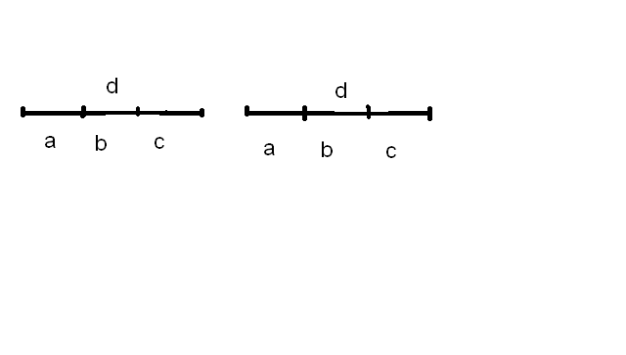 